               Colegio República Argentina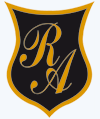 O’Carrol  # 850-   Fono 72- 2230332                    RancaguaTAREA DE  CIENCIAS NATURALES 4°  SEMANA 4 DEL 6 DE ABRIL AL 9 DE ABRIL Instrucciones: Te invito a revisar tu trabajo  comparando las respuestas que te mandé. Recuerda que las respuestas están al final de la hoja. Evita mirarlas antes de terminar y revisar tu autoevaluación, no te engañes porque así no aprenderás.Ahora en aquellas respuestas que te equivocaste, te invito a leer un contenido enviado en las clases anteriores y revisar los videos mandados.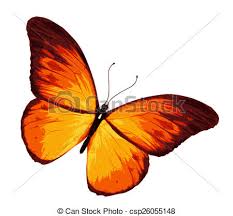 Hoja de Corrección.II.- La relación correcta de las imágenes es:# Florero con agua es un ejemplo de estado líquido.#Vapor de agua saliendo de la tetera es un ejemplo de estado gaseoso.# Tazón es un ejemplo de estado sólido.III.- La explicación para las dos situaciones es (las palabras en rojo son claves para que la respuesta esté correcta) El globo que quedó inflado mueve la balanza debido a que el aire tiene masa, por lo tanto queda demostrado que el aire tiene peso y masa y está formada por materia.La cantidad de agua no se pierde, se mantiene, esto es debido a que las partículas que forman los líquidos están medianamente separadas y al cambiar el agua de envase, éste cambia de forma adaptándose al nuevo envase.Nombre:Curso:                                                                                  Fecha : OA: Comparar los tres estados de la materia (sólido, líquido y gaseoso) en relación con criterios como la capacidad de fluir, cambiar de forma y volumen, entre otros.OA: Medir la masa, el volumen y la temperatura de la materia (en estados sólido, líquido y gaseoso), utilizando instrumentos y unidades de medida apropiados1.- D2.- D3.-C4.- B5.- D6.- B7.- D8.- C9.- D